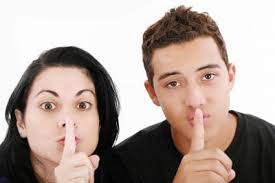 The ^ Secret Life of the Framingham TeenTwo Part SeriesFramingham Public Schools Teens and Staff reveal Results of the Metro-West Adolescent Health SurveyWhen: 	Monday, May 12 th @ 7:00-8:30pmREFRESHMENTS at 6:30Where: 	Framingham High SchoolCafeteriaParents, School, and Community Together: Building 
a Healthy Framingham for Teens and FamiliesWhen:	Monday, June 9th @ 7:00pm-8:30pmREFRESHMENTS at 6:30Where: 	Framingham High SchoolRoom H100Presentation available in English, Spanish & PortugueseSponsored by Framingham Town Wide PTO & Community Health Forum Task Force